V&T 3OI								Nom: _____________________________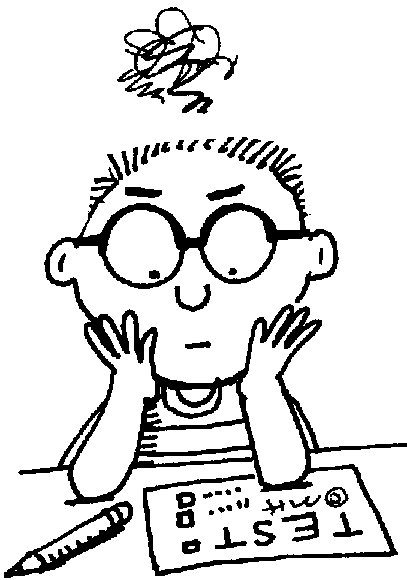 Répondez aux questions suivantes afin de vous préparer pour le test. Donnez les feuilles à votre prof avant le test et recevez  DEUX  points bonis! 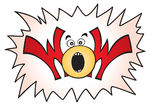 1. Jusqu’aux années 50, le tourisme était réservé à qui?  ______________________ et _________________2.  Donnez la définition d’un touriste - ________________________________________________________	_________________________________________________________________________________3. Quelle est la différence entre un touriste domestique et un touriste international?  __________________	_________________________________________________________________________________	_________________________________________________________________________________4.  Nommez les deux types de voyageurs - _______________________ et ___________________________5. Nommez les deux types de visiteurs - _______________________ et _____________________________6.  Nommez les deux types d’excursionnistes - ________________________, ________________________7. Nommez les trois types de touristes - ____________________, ___________________, ______________8. Nommez les trois types de migrants - _________________, _________________, ___________________9. Nommez les deux types de touristes d’affaires - _____________________, ________________________10. Nommez les trois activités des touristes en vacances - ______________, ____________, ____________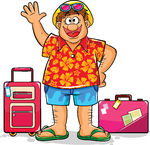 11. Quels facteurs ont contribué à la croissance du tourisme international et expliquez 	comment - ________________________________________________________	_________________________________________________________________	_________________________________________________________________	_________________________________________________________________12. Quelles sont les cinq influences touristiques? _________________________, ______________________	___________________________, _________________________, __________________________13. Expliquez un facteur qui influe sur le tourisme des villes suivantes et pourquoi :	Niagara Falls - _____________________________________________________________________			____________________________________________________________________	Cancun, Mexique - ___________________________________________________________________			_____________________________________________________________________	Kabul, Afghanistan - __________________________________________________________________			_____________________________________________________________________ 14.  Nommez l’équipe de la LNH qui est :  le plus au sud - _________________________________________	Le plus au nord du Canada - ___________________________________________________________	Le plus au nord des États-Unis - ________________________________________________________	Le plus à l’ouest - __________________________  le plus à l’est - ____________________________	Le plus proche à Lindsay - __________________________________15.  Nommez le type de voyageur qui va à un match de hockey et pourquoi - __________________________	__________________________________________________________________________________16. D’où vient le mot « tourisme »? ___________________________________________________________17. L’année _________________ marquait le début des vacances pays en ____________.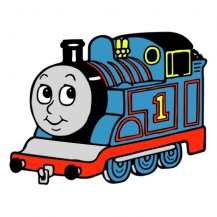 18. Le premier agent de voyage était ___________________________ et sa première 	excursion allait 	____________ km par ________________.19. Le journal de Thomas Cook s’appelait __________________________________ et 	montrait les  _____________________________ possibles pour ses _________________________.20. En ____________, Thomas Cook a fait le tour du monde en ____________ jours  (_____ mois).21. Nommez quelques carrières associées au tourisme : __________________________________________	_________________________________________________________________________________22. Quels sont les cinq sous-secteurs du tourisme : _______________________, ______________________, 	____________________, ____________________________, ___________________________23. Dans quel secteur trouve-t-on le plus grand nombre de travailleurs employés? _____________________24. Comment faut-il remplir une demande pour un passeport? _________________, ____________________25. Qui d’autre doit être mentionné dans votre demande? 	________________________________________________________________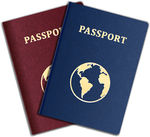 	________________________________________________________________26. D’où est venu le nom passeport? ___________________________________________	__________________________________________________________________27. Nommez deux problèmes associés au passeport : ______________________, ______________________28. A quel site doit-on aller si on veut des renseignements ou des conseils à propos d’un pays où on désire 	voyager? ___________________________________________________29. Qui est responsable de ce site? __________________________________________________________30. Quels renseignements trouve-t-on à ce site? ________________________________________________	_________________________________________________________________________________31. Quel progrès a-t-on fait d’après le roman de Jules Verne? _____________________________________	_________________________________________________________________________________32. Comment ce progrès a-t-il amélioré le voyage? ______________________________________________33.  Le monde semble plus petit aujourd’hui.  Pourquoi? _________________________________________	_________________________________________________________________________________34.  Le globe est divisé en combien de fuseaux horaires? _____________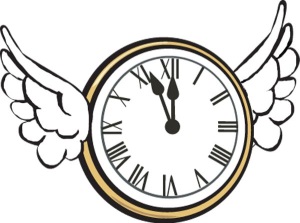 35. En vous servant d’une carte des fuseaux horaires du monde, s’il est midi à 	Lindsay, quelle heure est-il à 	a) Vancouver?  __________________	b) New York? ________________	c) Beijing, Chine? ________________	d) Tokyo, Japon? _____________36. Quels sont des symptômes du décalage horaire? ______________________, _____________________,	___________________________, _____________________________________37. Que peut-on faire pour réduire cet effet? 	a)  _______________________________________________________________________	b) ________________________________________________________________________38. Où se trouve la ligne internationale de changement de date? ___________________________________39. Pourquoi a-t-on cette ligne? Expliquez. _____________________________________________________
	__________________________________________________________________________________	__________________________________________________________________________________40. Pourquoi fait-elle un zigzag? ______________________________________________________________	__________________________________________________________________________________41. Quels préjugés Kate avait-elle des Français avant d’aller en France? _________________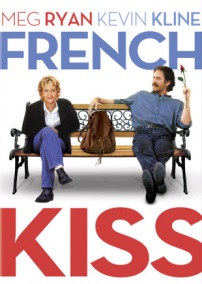 	_____________________________________________________________________	_____________________________________________________________________42. Pourquoi ne devrait-elle pas quitter le pays pour aller en France avec son fiancé? 	_____________________________________________________________________	_____________________________________________________________________43. Après le vol de ses affaires, pourquoi n’a-t-elle pas pu avoir un nouveau passeport américain?	_________________________________________________________________________________	_________________________________________________________________________________44. Et pourquoi pas un passeport canadien? ____________________________________________________	__________________________________________________________________________________45. Une fois en France, quels sites touristiques Kate a-t-elle vu? ____________________________________	___________________________________, __________________________________________46. Quelles sont les différences entre le petit village français de La Ravelle et la Côte d’Azur, à Nice?	_________________________________________________________________________________	_________________________________________________________________________________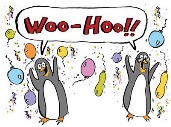 